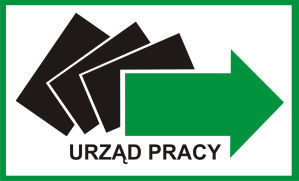 SPRAWOZDANIE Z PRZEBIEGU STAŻUPan(i)..............................................................Data urodzenia................................                                                                    ( imię i nazwisko)Odbywał(a) staż na stanowisku...............................................................................W okresie od ........................................ do .............................................................Nr umowy z pracodawcą........................................ z dnia .....................................                                                                                                                                         .........................................................................................                                                                                                                                                           ( data i podpis bezrobotnego)                                                                                                                                       ...........................................................................................                                                                                                                                                                                                                                                                                     ( czytelny podpis  osoby sprawującej nadzór                                                                                                                                                                                                                                                                                                               nad   odbywaniem stażu)Data zwrotu sprawozdania  do Powiatowego Urzędu Pracy .....................................................................................                                                                                       ..............................................................................................                                                                                                                                                                     ( podpis i pieczątka pracownika PUP przyjmującego kartę)                                                               Okres stażuOkres stażuWykonywane zadania oraz uzyskane kwalifikacje lub umiejętności zawodoweOkres stażuOkres stażuWykonywane zadania oraz uzyskane kwalifikacje lub umiejętności zawodoweoddoWykonywane zadania oraz uzyskane kwalifikacje lub umiejętności zawodowe